Dossier à : IMPRIMER 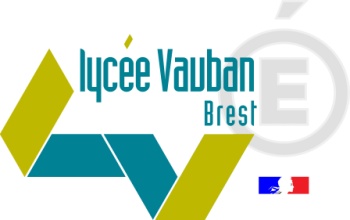 COMPLETER et à POSTER  au secrétariat élèves 1 semaine au plus tard après votre « oui définitif » RENTRÉE ANNÉE SCOLAIRE 2021-2022		       NOM         ………………………………………………….……………………………..............INSCRIPTION EN CLASSE POST – BAC        BTS  	       Prénom     …………………………………………………………………..……………….............					              CPGE   	       Classe       ……………………………………………………………….…………………..............					        DN MADE  A remplir avec le plus GRAND soin  NOM  de l’élève					           Prénom			      		    Sexe       Né(e) le                 Département               Ville de naissance                                   	                   Pays     NationalitéCADRE A COMPLÉTER OBLIGATOIREMENT et très lisiblement svp   Communication régulière avec élève, merci de faire attention à la lisibilité     L’élève : n° portable : ……………………………….…………………………   mail : ………………………………………………………………………………….……………………...@.................................................................(OBLIGATOIRES   pour communication Pronote   ET   inscription à l’examen)Engagement du représentant légal et de l’élèveJe donne l’autorisation au lycée Vauban de présenter mon image dans le respect de mes droits et de ma personne pour toute diffusion et sur tous les supports jugés utiles par le lycée Vauban.Conformément à la loi, le libre accès aux données qui me concerne est garanti. Je peux à tout moment vérifier l’usage qui en est fait et disposer du droit de retrait de ces données si je le juge utile.		 Oui	     non  (exprimer le refus par courrier joint)Toute inscription au lycée Vauban vaut acceptation aux dispositions du règlement intérieur (consultable sur le site Web du lycée).Je soussigné (e) …………………………………………………………………..……….. père, mère, tuteur légal del’élève ……………………………………………………………… certifie l'exactitude des renseignements fournis.Fait à  ………………………..……..   le ……………………………..	   		signatures obligatoires		   						  du père   et/ou    de la mère		   ou du tuteurJe soussigné (e) …………………………………………………………………. élève demandant une inscription en classe ……………………………..…….. accepte le règlement intérieur et m’engage à le respecter ainsi que la charte informatique.Fait à  …………………………..   le  ……………………………..	              signature obligatoire de l’élèvePièces à fournir à l’inscriptionLISTE DES PROFESSIONS ET CATÉGORIES SOCIOPROFESSIONNELLESAgriculteurs exploitants					Artisans, commerçants et chef d’entreprise11	agriculteurs sur petite exploitation			21	artisans12 	agriculteurs sur moyenne exploitation		22 	commerçants et assimilés13 	agriculteurs sur grande exploitation			23 	chefs d’entreprise de 10 salariés et plusCadres et professions intellectuelles supérieures31	professions libérales33 	cadres de la fonction publique34	professeurs, professions scientifiques35 	professions de l’information, des arts et des spectacles37 	cadres administratifs et commerciaux d’entreprise38 	ingénieurs et cadres techniques d’entrepriseProfessions intermédiaires42	professeurs des écoles, instituteurs et assimilés43	professions intermédiaires de la santé et du travail social44	clergé, religieux45 	professions intermédiaires administratives de la fonction publique48 	contremaîtres, agents de maîtriseemployés52 	employé civils et agents de service de la fonction publique53 	policiers et militaires54 	employés administratifs d’entreprise55 	employés de commerce56 	personnels des services directs aux particuliersOuvriers62 	ouvriers qualifiés de type industriel63 	ouvriers qualifiés de type artisanal64	chauffeurs65	ouvriers qualifiés de la manutention, du magasinage et du transport67	ouvriers non qualifiés de type industriel68	ouvriers non qualifiés de type artisanal69	ouvriers agricolesRetraités71	anciens agriculteurs exploitants72	anciens artisans, commerçants, chefs d’entreprise74	anciens cadres75	anciennes professions intermédiaires77	anciens employés78	anciens ouvriersAutres personnes sans activité professionnelle81	chômeurs n’ayant jamais travaillé83 	militaires du contingent84	élèves étudiants85	personnes diverses sans activité professionnelle de moins de 60 ans 86	personnes diverses sans activité professionnelle de 60 ans et plus99	non renseignée (inconnue ou sans objet)FMScolarité souhaitée pour septembre 2021 BTS CRCI                                                                 CPGE                          DN MADE1 Design Produit          BTS CRSA          avec partenariat Marine                   PCSI                       DN MADE2 Design Produit BTS ELT             avec partenariat Marine                    PTSI                       DN MADE3 Design Produit BTS MCI             avec partenariat Marine                    PSI                                  BTS SN EC         avec partenariat Marine                        PT                               DN MADE1 Création Métal                                                     BTS SN IR          avec partenariat Marine                                                       DN MADE2 Création Métal                                                                                                                            DN MADE3 Création Métal           L'élève bénéficie d'un aménagement particulier :   nous fournir photocopie des documents   PAI     (Plan d’Aménagement Individualisé)           PAP    (Plan d’Accompagnement Personnalisé)     PPS    (Projet Personnel de Scolarisation)             Matériel adapté : Précisez : ………………….…………    AVS/AESH mutualisé     Nombre d’heures souhaitées : ................................  AVS/AESH individuel     Nombre d’heures affectées : ....................................Régime souhaité de l'élève :  externe     demi-pensionnaire	    interne-externé (nourri matin midi soir MAIS NON logé)                                              interne  (uniquement CPGE*     - pas d’internat pour BTS et DNmade )     * Un dossier internat sera expédié aux élèves de CPGE s’ils ont été admis via ParcoursupScolarité l’année scolaire dernière 2020-2021Nom de l'établissement fréquenté l'année dernière : 	……………………………………………………………………………………………………………………………………………….Code postal :     ……………….…………..		Ville :		………………………………………………………………………………..…………………………………………………………….Classe : 	 …………………………..		Options : 	………………………………………………………………………………….………………………………………………………….Ne pas poster la notification de bourses (CROUS) à l’inscription, à déposer à la rentrée au b.114  La note ministérielle du 13 octobre 1999, demande de recueillir systématiquement,à chaque rentrée les coordonnées des deux parents de tous les élèves.  La note ministérielle du 13 octobre 1999, demande de recueillir systématiquement,à chaque rentrée les coordonnées des deux parents de tous les élèves.Représentants légauxReprésentants légauxResponsable légal    (qui paie les frais scolaires)Responsable légal Père       Mère       Tuteur légal        Autre   préciser   …………………………………………….………………………………………………….NOM et Prénom : …………………………………………………………………………………………….Père       Mère       Tuteur légal        Autre   préciser   ……………………………………………………………….……………………………….NOM et Prénom : ……………..………………………………………………………………….………….                         Lien juridique entre les 2 responsables     mariés       pacsés         divorcés           séparésPrécisez où l’enfant vit habituellement domicile commun       chez son père       chez sa mère       garde alternée       chez un tuteur Précisez où l’enfant vit habituellement domicile commun       chez son père       chez sa mère       garde alternée       chez un tuteur Adresse : ……………………………………………………………………………………………..……………………CP : ………………..…….   Ville : ……………………………………………………………………………….……Téléphone domicile : …………………………………………………………….…………………………Portable : ………………………………………………………………………………………………….…………......Mail obligatoire pour communication PronoteMail : …….………….……………………………………..……………..……….......................................................                                                                                             Code au versoProfession : ………………………………………………………………..………            ………….…Adresse : …………………………………………………………………………………………….……………………CP : …………………….…….   Ville : ………………………………………………………………………….……Téléphone domicile : ………………………………………………………………………………………Portable : …………………………………………………………………………………………….………………......Mail obligatoire pour communication PronoteMail : …….……………………………………………………………….………………………..…..……...........................                                                                                                Code au versoProfession : ………………………………………………….………………………            ………….…        Très important      les communications aux familles se faisant essentiellement par voie électronique, il est                             INDISPENSABLE de fournir une adresse mail valide. Merci de faire attention à la lisibilité.Très important      les communications aux familles se faisant essentiellement par voie électronique, il est                             INDISPENSABLE de fournir une adresse mail valide. Merci de faire attention à la lisibilité.Scolarité antérieure de l’élève Scolarité antérieure de l’élève Scolarité antérieure de l’élève Scolarité antérieure de l’élève Scolarité antérieure de l’élève Année scolaireClasseSectionNom des établissements fréquentésDiplômes obtenus (BAC …..)2020-20212019-20202018-2019Les enfants de la famille                                 Nombre total d’enfants : ……………….    dont à charge : ………..….NOM et Prénom des frères et sœurs            Année de naissance            Etablissement scolaire fréquenté ou profession………………………………………………………………………………..………………                         ……………………….……..                           …………………………………………………………………………………….……………………………………………………………………………………………………………..………………                         ……………………….……..                           …………………………………………………………………………………….……………………………………………………………………………………………………………..………………                         ……………………….……..                           …………………………………………………………………………………….……………………………………………………………………………………………………………..………………                         ……………………….……..                           …………………………………………………………………………………….……………………………………………………………………………………………………………..………………                        …………………………………                        ………………………………………………….……………………………………………………..………Dossier scolaire/administratifPhotocopie recto verso de la carte identitéCe dossier dûment complété (y compris l’intérieur)1 photographie d’identité récente  (obligatoire pour l’inscription)(NOM +  prénom  +  future classe de l’élève au dos de la photo)Fiche confidentielle pour infirmerie (renseignements médicaux) Adhésion à la coopérative et le chèque à l'ordre de "coopérative scolaire du lycée Vauban"(uniquement les BTS et DN Made      pas les CPGE) Pour le service de restauration :      le bulletin d'inscription (si : demi-pensionnaire ou interne-externé  ou interne*)un chèque de 83,75 euros à l’ordre de l’agent comptable (pour 25 repas à 3,35€)       *pas de chèque pour les internes (CPGE admis via parcoursup) : factures trimestriellessi prélèvement automatique choisi : 1er prélèvement en octobre (donc chèque de 83,75 à faire                                                                                                                                                     pour  repas de septembre)une demande d'autorisation de prélèvement automatique (mandat SEPA) un RIB   NOM + Prénom de l’élève au dos du chèque  et  au dos du RIBPièces àfournir à la rentrée (    préparez  les dès maintenant)Photocopie du relevé de notes du baccalauréat  OU photocopie diplômeNotification de bourse CROUS (recto/verso)  